INTERNATIONAL WAYBILL CMRINTERNATIONAL WAYBILL CMRINTERNATIONAL WAYBILL CMRINTERNATIONAL WAYBILL CMRINTERNATIONAL WAYBILL CMRINTERNATIONAL WAYBILL CMRINTERNATIONAL WAYBILL CMRConsignor (Name, Adress, Country)Consignor (Name, Adress, Country)Consignor (Name, Adress, Country)Consignor (Name, Adress, Country)Consignor (Name, Adress, Country)Consignor (Name, Adress, Country)Consignor (Name, Adress, Country)DateDateDateDateDateDateDateConsignor (Name, Adress, Country)Consignor (Name, Adress, Country)Consignor (Name, Adress, Country)Consignor (Name, Adress, Country)Consignor (Name, Adress, Country)Consignor (Name, Adress, Country)Consignor (Name, Adress, Country)Seller´s referenceSeller´s referenceSeller´s referenceSeller´s referenceSeller´s referenceSeller´s referenceSeller´s referenceConsignor (Name, Adress, Country)Consignor (Name, Adress, Country)Consignor (Name, Adress, Country)Consignor (Name, Adress, Country)Consignor (Name, Adress, Country)Consignor (Name, Adress, Country)Consignor (Name, Adress, Country)Buyer´s referenceBuyer´s referenceBuyer´s referenceBuyer´s referenceBuyer´s referenceBuyer´s referenceBuyer´s referenceConsignee (Name, Adress, Country)Consignee (Name, Adress, Country)Consignee (Name, Adress, Country)Consignee (Name, Adress, Country)Consignee (Name, Adress, Country)Consignee (Name, Adress, Country)Consignee (Name, Adress, Country) Carrier (Name, Adress, Country)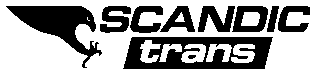 65610 KORSHOLMFINLAND+358 20 120 500  Carrier (Name, Adress, Country)65610 KORSHOLMFINLAND+358 20 120 500  Carrier (Name, Adress, Country)65610 KORSHOLMFINLAND+358 20 120 500  Carrier (Name, Adress, Country)65610 KORSHOLMFINLAND+358 20 120 500  Carrier (Name, Adress, Country)65610 KORSHOLMFINLAND+358 20 120 500  Carrier (Name, Adress, Country)65610 KORSHOLMFINLAND+358 20 120 500  Carrier (Name, Adress, Country)65610 KORSHOLMFINLAND+358 20 120 500 Delivery adressDelivery adressDelivery adressDelivery adressDelivery adressDelivery adressDelivery adress Vehicle Vehicle Vehicle Vehicle Vehicle Vehicle VehicleDelivery adressDelivery adressDelivery adressDelivery adressDelivery adressDelivery adressDelivery adress Terms and time of delivery Terms and time of delivery Terms and time of delivery Terms and time of delivery Terms and time of delivery Terms and time of delivery Terms and time of deliveryPlace of loading of the goodsPlace of loading of the goodsPlace of loading of the goods    Place of unloading of the goods    Place of unloading of the goods    Place of unloading of the goods    Place of unloading of the goods Border crossing Border crossing Border crossing Border crossing Border crossing Border crossing Border crossing     Marks and Nos    Number of packages    Number of packages    Number of packages     Nature of the goods     Nature of the goods      CN-code      CN-code       Gross weight in kg       Gross weight in kg       Gross weight in kg      Volume in m3    Class                                                              Number        Number        Number        Letter           Letter           (ADR)       (ADR)       Consignor’s instructions Consignor’s instructions Consignor’s instructions Consignor’s instructions Consignor’s instructions Consignor’s instructions Consignor’s instructions Consignor’s instructions Consignor’s instructions Consignor’s instructions Consignor’s instructions Carrier’s reservations and observations Carrier’s reservations and observations Carrier’s reservations and observations Carrier’s reservations and observations Carrier’s reservations and observations Carrier’s reservations and observations Carrier’s reservations and observations Carrier’s reservations and observations Carrier’s reservations and observations Carrier’s reservations and observations Carrier’s reservations and observations Annexed documentsAnnexed documentsAnnexed documentsAnnexed documentsAnnexed documentsAnnexed documentsAnnexed documentsAnnexed documentsAnnexed documentsAnnexed documentsAnnexed documentsThis carriage is subject, nothwithstanding any clause to the contrary to the Convention on the Contract for the international Carriage of goods by road (CMR)This carriage is subject, nothwithstanding any clause to the contrary to the Convention on the Contract for the international Carriage of goods by road (CMR)This carriage is subject, nothwithstanding any clause to the contrary to the Convention on the Contract for the international Carriage of goods by road (CMR)This carriage is subject, nothwithstanding any clause to the contrary to the Convention on the Contract for the international Carriage of goods by road (CMR)This carriage is subject, nothwithstanding any clause to the contrary to the Convention on the Contract for the international Carriage of goods by road (CMR)This carriage is subject, nothwithstanding any clause to the contrary to the Convention on the Contract for the international Carriage of goods by road (CMR)This carriage is subject, nothwithstanding any clause to the contrary to the Convention on the Contract for the international Carriage of goods by road (CMR)This carriage is subject, nothwithstanding any clause to the contrary to the Convention on the Contract for the international Carriage of goods by road (CMR)This carriage is subject, nothwithstanding any clause to the contrary to the Convention on the Contract for the international Carriage of goods by road (CMR)This carriage is subject, nothwithstanding any clause to the contrary to the Convention on the Contract for the international Carriage of goods by road (CMR)This carriage is subject, nothwithstanding any clause to the contrary to the Convention on the Contract for the international Carriage of goods by road (CMR)This carriage is subject, nothwithstanding any clause to the contrary to the Convention on the Contract for the international Carriage of goods by road (CMR)This carriage is subject, nothwithstanding any clause to the contrary to the Convention on the Contract for the international Carriage of goods by road (CMR)This carriage is subject, nothwithstanding any clause to the contrary to the Convention on the Contract for the international Carriage of goods by road (CMR)     Issued at     Issued at Date Date Date     Date     Date     Date     Date      Goods recieved      Goods recieved      Goods recievedDateDate       Signature and stamp of the sender       Signature and stamp of the sender       Signature and stamp of the sender       Signature and stamp of the sender       Signature and stamp of the sender       Signature and stamp of the carrier       Signature and stamp of the carrier       Signature and stamp of the carrier       Signature and stamp of the carrier       Signature and stamp of the sender       Signature and stamp of the sender       Signature and stamp of the sender       Signature and stamp of the sender       Signature and stamp of the sender       Signature and stamp of the carrier       Signature and stamp of the carrier       Signature and stamp of the carrier       Signature and stamp of the carrier       Signature and stamp of the consignee       Signature and stamp of the consignee       Signature and stamp of the consignee       Signature and stamp of the consignee       Signature and stamp of the consignee